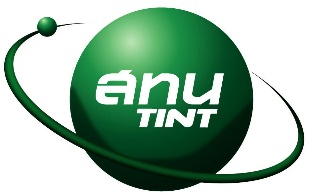 แบบฟอร์มข้อเสนอเชิงหลักการ (Concept Proposal)เพื่อขอรับเงินสนับสนุนงานวิจัยโครงการ TINT to Universityชื่อโครงการ	(ภาษาไทย)	….……………………………………………………………………..…………………………………………………..………(ภาษาอังกฤษ)	….……………………………………………………………………..…………………………………………………..………คณะนักวิจัยหัวหน้าโครงการวิจัย ….……………………………………………………………………..…………………………………………………....ตำแหน่ง ……………………………….…………………หน่วยงาน …………………………………….……….………………………….....เบอร์โทรศัพท์มือถือ (ที่สามารถติดต่อได้) ………………………………….………………………………………………………………E-mail ……………………………………………………………………………….…………………………………………………...….…………ผู้ร่วมวิจัย ……………………………….…………………………………….…………………………………….…..................………………ตำแหน่ง ……………………………….…………………หน่วยงาน …………………………………….……….………………………….....เบอร์โทรศัพท์มือถือ (ที่สามารถติดต่อได้) ………………………………….………………………………………………………………E-mail ……………………………………………………………………………….……………………………………….........…………….……ผู้ร่วมวิจัยจาก สทน. ……………………….…………………………………….…...................................................………………ตำแหน่ง ……………………………….…………………หน่วยงาน …………………………………….……….………………………….....เบอร์โทรศัพท์มือถือ (ที่สามารถติดต่อได้) ………………………………….………………………………………………………………E-mail ……………………………………………………………………………….……………………………………….........…………….……หลักการและเหตุผล (ระบุปัญหา/ความจำเป็น/ความต้องการ) (ไม่เกิน 20 บรรทัด)................................................................................................................................................................................................................................................................................................................................................................    ................................................................................................................................................................................วัตถุประสงค์ (ระบุเป็นข้อ)................................................................................................................................................................................................................................................................................................................................................................    ................................................................................................................................................................................5.	แผนงานการดำเนินงานวิจัยแนวทางการดำเนินงานทางเทคนิค (ไม่เกิน 30 บรรทัด) ................................................................................................................................................................................................................................................................................................................................................................    ................................................................................................................................................................................6.	ผลที่คาดว่าจะได้รับ................................................................................................................................................................................................................................................................................................................................................................	................................................................................................................................................................................7.	แผนการตีพิมพ์เผยแพร่ผลงานTentative journal: ...........................................................................................................................................Tentative submission date: ..........................................................................................................................ลายมือชื่อหัวหน้าโครงการชื่อ – สกุล…………………………………………………………………ตำแหน่ง……………………………………………………………………หน่วยงาน………………………………………………………………….ลายมือชื่อหัวหน้าหน่วยงานชื่อ – สกุล…………………………………………………………………ตำแหน่ง……………………………………………………………………หน่วยงาน………………………………………………………………….